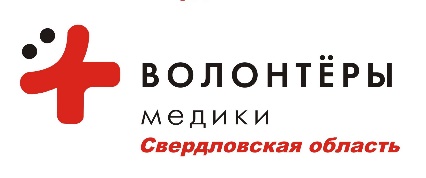 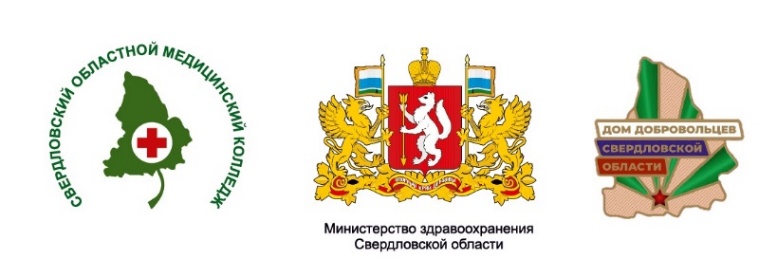 ИНФОРМАЦИОННОЕ ПИСЬМО II областной конкурс «Доброволец в сфере охраны здоровья населения Свердловской области – 2022»В целях популяризации добровольческого движения в сфере охраны здоровья на территории Свердловской области, в соответствии с приказом Министерства здравоохранения Свердловской области от 11.11.2022 № 2584-п «О проведении II областного конкурса «Доброволец в сфере охраны здоровья населения в Свердловской области – 2022» проводится II областной конкурс «Доброволец в сфере охраны здоровья населения Свердловской области – 2022».Цель Конкурса – выявление и поддержка лучших добровольческих (волонтерских) практик в сфере охраны здоровья населения в Свердловской области.Прием заявок: с 14 ноября 2022 года по 5 декабря 2022 года по e-mail: ekb@volmedic.com  с пометкой «Конкурс волонтеров». Подведение итогов и награждение победителей Конкурса проводится в рамках Торжественного приема Министерства здравоохранения Свердловской области победителей II областного конкурса «Доброволец в сфере охраны здоровья населения Свердловской области – 2022». Конкурс проводится:для физических лиц, реализующих социальные проекты (инициативы) в сфере охраны здоровья на территории Свердловской области в 11 номинациях;для добровольческих (волонтерских) организаций, осуществляющих деятельность в сфере охраны здоровья, в 2 номинациях.Номинации конкурса:Волонтеры колл-центров медицинских организацийВолонтеры медицинских организаций Волонтеры гуманитарной помощи Волонтеры профилактики и здорового образа жизниВолонтеры первой помощиВолонтеры-спасателиВолонтеры инклюзии Волонтеры паллиативной помощи Волонтеры проектов «Добро в село», «Добро в город»Организаторы добровольческой деятельности в сфере охраны здоровья Волонтеры донорстваДобровольческие объединения в сфере охраны здоровьяШкольные отряды волонтеров-медиковПоложение о проведении II областного конкурса «Доброволец в сфере охраны здоровья населения в Свердловской области – 2022» прилагается. По организационным вопросам участия в конкурсе обращаться к ведущему специалисту отдела территориального развития Министерства здравоохранения Свердловской области Медведевой Валерии Игоревне, тел. (343) 312-00-03 (доб. 727). По вопросам оформления и отправки заявок обращаться в Оргкомитет к Кузьменко Светлане Романовне, тел. 8 (922) 144-42-07.                                         ОРГКОМИТЕТ